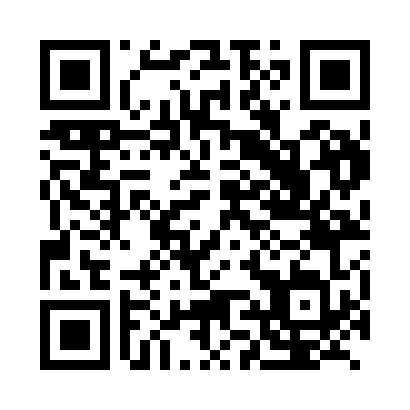 Prayer times for Belita, CameroonWed 1 May 2024 - Fri 31 May 2024High Latitude Method: NonePrayer Calculation Method: Muslim World LeagueAsar Calculation Method: ShafiPrayer times provided by https://www.salahtimes.comDateDayFajrSunriseDhuhrAsrMaghribIsha1Wed4:385:5011:573:166:057:132Thu4:385:4911:573:176:057:133Fri4:375:4911:573:176:057:134Sat4:375:4911:573:176:057:135Sun4:375:4911:573:176:057:136Mon4:365:4911:573:186:057:137Tue4:365:4811:573:186:057:148Wed4:365:4811:573:186:057:149Thu4:365:4811:573:186:057:1410Fri4:355:4811:573:196:057:1411Sat4:355:4811:573:196:067:1412Sun4:355:4811:573:196:067:1413Mon4:355:4811:573:196:067:1514Tue4:345:4811:573:206:067:1515Wed4:345:4811:573:206:067:1516Thu4:345:4811:573:206:067:1517Fri4:345:4711:573:206:067:1518Sat4:345:4711:573:216:067:1619Sun4:345:4711:573:216:067:1620Mon4:345:4711:573:216:067:1621Tue4:335:4711:573:216:077:1622Wed4:335:4711:573:226:077:1723Thu4:335:4711:573:226:077:1724Fri4:335:4711:573:226:077:1725Sat4:335:4711:573:226:077:1726Sun4:335:4811:573:236:077:1827Mon4:335:4811:583:236:087:1828Tue4:335:4811:583:236:087:1829Wed4:335:4811:583:236:087:1830Thu4:335:4811:583:246:087:1931Fri4:335:4811:583:246:087:19